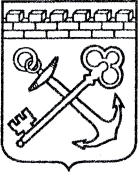 АДМИНИСТРАЦИЯ ЛЕНИНГРАДСКОЙ ОБЛАСТИКОМИТЕТ ПО КУЛЬТУРЕ ЛЕНИНГРАДСКОЙ ОБЛАСТИПРИКАЗ«___»____________2019 г.                                                         №___________________                                                                                                         Санкт-ПетербургОб отказе во включении выявленного объекта культурного наследия «Амбар, деревянный» по адресу: Ленинградская область, Подпорожский район, д. Лукинская (Башмаковская) Озерской волости, в единый государственный реестр объектов культурного наследия (памятников истории и культуры) народов Российской ФедерацииВ соответствии со ст. ст. 9.2, 16.1, 18 Федерального закона                                           от 25 июня 2002 года № 73-ФЗ «Об объектах культурного наследия (памятниках истории и культуры) народов Российской Федерации», ч. 11 ст. 4, ч. 2 ст. 7 областного закона от 25 декабря 2015 года № 140-оз «О государственной охране, сохранении, использовании и популяризации объектов культурного наследия (памятников истории и культуры) народов Российской Федерации, расположенных на территории Ленинградской области», п. 2.2.2. Положения о комитете по культуре Ленинградской области, утвержденного постановлением Правительства Ленинградской области от 24 октября 2017 года № 431, на основании отрицательного заключения государственной историко-культурной экспертизы, выполненной экспертом - юридическим лицом: ООО «Союз экспертов                            Северо-Запада» (эксперт Овсянникова А.А., приказ Министерства культуры Российской Федерации от 16 августа 2017 года № 1380) в период с 30 мая 2018 года                       по 27 сентября 2018 года, приказываю:Отказать во включении в единый государственный реестр объектов культурного наследия (памятников истории и культуры) народов Российской Федерации выявленного объекта культурного наследия «Амбар, деревянный»                   по адресу: Ленинградская область, Подпорожский район, д. Лукинская (Башмаковская) Озерской волости. Исключить выявленный объект культурного наследия «Амбар, деревянный» по адресу: Ленинградская область, Подпорожский район, д. Лукинская (Башмаковская) Озерской волости, из Перечня выявленных объектов культурного наследия, расположенных на территории Ленинградской области, утвержденного приказом комитета по культуре Ленинградской области от 01 декабря 2015 года                                   № 01-03/15-63. Отделу по осуществлению полномочий Ленинградской области в сфере объектов культурного наследия департамента государственной охраны, сохранения и использования объектов культурного наследия комитета по культуре Ленинградской области направить:- письменное уведомление об отказе во включении выявленного объекта культурного наследия «Амбар, деревянный» по адресу: Ленинградская область, Подпорожский район, д. Лукинская (Башмаковская) Озерской волости, в единый государственный реестр объектов культурного наследия (памятников истории                    и культуры) народов Российской Федерации собственнику выявленного объекта культурного наследия в срок, установленный действующим законодательством;- копию настоящего приказа направить в срок, установленный действующим законодательством, в федеральный орган исполнительной власти, уполномоченный Правительством Российской Федерации на осуществление государственного кадастрового учета, государственной регистрации прав, ведение Единого государственного реестра недвижимости и предоставление сведений, содержащихся в Едином государственном реестре недвижимости, его территориальные органы.Отделу взаимодействия с муниципальными образованиями, информатизации и организационной работы комитета по культуре Ленинградской области обеспечить размещение настоящего приказа на сайте комитета по культуре Ленинградской области в информационно-телекоммуникационной сети «Интернет».Контроль за исполнением настоящего приказа возложить на заместителя председателя комитета по культуре Ленинградской области - начальника департамента государственной охраны, сохранения и использования объектов культурного наследия. Настоящий приказ вступает в силу со дня его официального опубликования.Заместительпредседателя комитета							               О.Л. МельниковаПодготовил:Главный специалист отдела по осуществлению полномочий Ленинградской области                       в сфере объектов культурного наследия департамента государственной охраны, сохранения и использования  объектов культурного наследия комитета по культуре Ленинградской области_____________________________ И.Е. ЕфимоваСогласовано:Заместитель председателя - начальник департамента государственной охраны, сохранения и использования объектов культурного наследия комитета по культуре Ленинградской области_____________________________ А.Н. КарловНачальник отдела по осуществлению полномочий Ленинградской области в сфере объектов культурного наследия департамента государственной охраны, сохранения                      и использования объектов культурного наследия комитета по культуре Ленинградской области_____________________________ С.А. ВолковаНачальник сектора правового обеспечения департамента государственной охраны, сохранения  и использования объектов культурного наследия комитета по культуре Ленинградской области______________________________/__________________/Ознакомлен:Начальник отдела взаимодействия с муниципальными образованиями, информатизации организационной работы комитета по культуре Ленинградской области_____________________________ Т.А. ПавловаЗаместитель председателя - начальник департамента государственной охраны, сохранения и использования объектов культурного наследия комитета по культуре Ленинградской области_____________________________ А.Н. Карлов